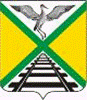 АДМИНИСТРАЦИЯГОРОДСКОГО ПОСЕЛЕНИЯ «ЗАБАЙКАЛЬСКОЕ»МУНИЦИПАЛЬНОГО РАЙОНА«ЗАБАЙКАЛЬСКИЙ РАЙОН»ПОСТАНОВЛЕНИЕ«13» января 2017 г.                                                                             № 6Об утверждении группы  должностных лиц, ответственных                                    за профилактику коррупционных и иных правонарушений, а также Положения о должностных лицах, ответственных за профилактику коррупционных и иных правонарушенийВ целях реализации положений законодательства о противодействии коррупции, утвержденных Президентом Российской Федерации,                                   в соответствии с Федеральным Законом от 02.03.2007 №25-ФЗ                                     «О муниципальной службе в Российской Федерации», Федеральным Законом от 25.12.2008 г.№273-ФЗ «О противодействии коррупции», руководствуясь Уставом городского поселения «Забайкальское», постановляю:1.Утвердить группу должностных лиц, ответственных за профилактику коррупционных и иных правонарушений:- Заместитель Главы начальник отдела по финансовым, имущественным вопросам и социально-экономическому развитию;- Главный специалист юрист по ЖКХ отдела по ЖКХ, строительству, транспорту, связи, промышленности и ЧС;- Заместитель начальника общего отдела;- Заместитель начальника отдела земельных отношений архитектуры и градостроительства.2.Утвердить Положение о должностном лице администрации городского поселения «Забайкальское», ответственного за профилактику коррупционных и иных правонарушений.3.Настоящее постановление вступает в силу с момента его официального опубликования.4. Контроль за выполнением настоящего постановления оставляю за собой. 5. Опубликовать настоящее постановление в информационном вестнике «Вести Забайкальска» и на официальном сайте zabadm.ru. Глава городского поселения «Забайкальское»                                                                        О.Г. Ермолин                                                                                  Приложение к постановлению                                                                                                                             от13.01.2017№6                                                         ПОЛОЖЕНИЕО ДОЛЖНОСТНОМ ЛИЦЕ АДМИНИСТРАЦИИ  ГОРОДСКОГО ПОСЕЛЕНИЯ «ЗАБАЙКАЛЬСКОЕ», ОТВЕТСТВЕННОГО ЗА ПРОФИЛАКТИКУ КОРРУПЦИОННЫХ И ИНЫХ ПРАВОНАРУШЕНИЙI. Общие положения 1. Настоящим Положением определяются правовое положение, основные задачи и функции должностного лица администрации городского поселения «Забайкальское», ответственного за профилактику коррупционных и иных правонарушений (далее – должностное лицо).2. Должностное лицо в своей деятельности руководствуется Конституцией Российской Федерации, федеральными конституционными законами, федеральными законами, указами и распоряжениями Президента Российской Федерации, постановлениями и распоряжениями Правительства Российской Федерации, иными нормативными правовыми актами, решениями Совета при Президенте Российской Федерации по противодействию коррупции и его президиума, принятыми в пределах их компетенции, а также положением о должностном лице, ответственном за профилактику коррупционных и иных правонарушений, созданном в администрации городского поселения «Забайкальское».3. Должностное лицо несет персональную ответственность за собственную деятельность.II. Основные задачи подразделения по профилактикекоррупционных правонарушений4. Основными задачами должностного лица являются:а) формирование у муниципальных служащих нетерпимости к коррупционному поведению;б) профилактика коррупционных правонарушений в администрации городского поселения «Забайкальское»;в) разработка и принятие мер, направленных на обеспечение соблюдения муниципальными служащими запретов, ограничений и требований, установленных в целях противодействия коррупции;г) осуществление контроля:за соблюдением муниципальными служащими запретов, ограничений и требований, установленных в целях противодействия коррупции;за соблюдением законодательства Российской Федерации о противодействии коррупции в организациях, созданных для выполнения задач, поставленных перед администрацией  городского  поселения «Забайкальское», а также за реализацией в них мер по профилактике коррупционных правонарушений.III. Основные функции должностного лица 5. Должностное лицо осуществляет следующие основные функции:а) обеспечение соблюдения муниципальными служащими запретов, ограничений и требований, установленных в целях противодействия коррупции;б) принятие мер по выявлению и устранению причин и условий, способствующих возникновению конфликта интересов на муниципальной службе;в) обеспечение деятельности комиссии по соблюдению требований к служебному поведению муниципальных служащих и урегулированию конфликта интересов администрации городского поселения «Забайкальское»;г) оказание муниципальным служащим консультативной помощи по вопросам, связанным с применением законодательства Российской Федерации о противодействии коррупции, а также с подготовкой сообщений о фактах коррупции;д) обеспечение соблюдения в администрации городского поселения «Забайкальское» законных прав и интересов муниципального служащего, сообщившего о ставшем ему известном факте коррупции;е) обеспечение реализации муниципальными служащими обязанности уведомлять представителя нанимателя (работодателя), прокуратуру Забайкальского района Забайкальского края, иные федеральные государственные органы обо всех случаях обращения к ним каких-либо лиц в целях склонения их к совершению коррупционных правонарушений;ж) осуществление проверки:достоверности и полноты сведений о доходах, об имуществе и обязательствах имущественного характера, а также иных сведений, представленных гражданами, претендующими на замещение должностей муниципальной службы;достоверности и полноты сведений о доходах, расходах, об имуществе и обязательствах имущественного характера, представленных муниципальными служащими в соответствии с законодательством Российской Федерации;соблюдения муниципальными служащими запретов, ограничений и требований, установленных в целях противодействия коррупции;соблюдения гражданами, замещавшими должности муниципальной службы, ограничений при заключении ими после увольнения с муниципальной службы трудового договора и (или) гражданско-правового договора в случаях, предусмотренных федеральными законами;з) подготовка в пределах своей компетенции проектов нормативных правовых актов по вопросам противодействия коррупции;и) анализ сведений:о доходах, об имуществе и обязательствах имущественного характера, представленных гражданами, претендующими на замещение должностей муниципальной службы;о доходах, расходах, об имуществе и обязательствах имущественного характера, представленных муниципальными служащими в соответствии с законодательством Российской Федерации;о соблюдении муниципальными служащими запретов, ограничений и требований, установленных в целях противодействия коррупции;о соблюдении гражданами, замещавшими должности муниципальной службы, ограничений при заключении ими после увольнения с муниципальной службы трудового договора и (или) гражданско-правового договора в случаях, предусмотренных федеральными законами;к) участие в пределах своей компетенции в обеспечении размещения сведений о доходах, расходах, об имуществе и обязательствах имущественного характера муниципальных служащих, их супруг (супругов) и несовершеннолетних детей на официальном сайте администрации городского поселения «Забайкальское» в информационно-телекоммуникационной сети "Интернет";л) организация в пределах своей компетенции антикоррупционного просвещения муниципальных служащих;м) осуществление иных функций в области противодействия коррупции в соответствии с законодательством Российской Федерации.6. В целях реализации своих функций должностное лицо:а) обеспечивает соответствие проводимых мероприятий целям противодействия коррупции и установленным законодательством Российской Федерации требованиям;б) подготавливает для направления в установленном порядке в федеральные органы исполнительной власти, уполномоченные на осуществление оперативно-розыскной деятельности, в прокуратуру Забайкальского района Забайкальского края, иные федеральные государственные органы, территориальные органы федеральных государственных органов, государственные органы субъектов Российской Федерации, органы местного самоуправления, на предприятия, в организации и общественные объединения запросы об имеющихся у них сведениях о доходах, расходах, об имуществе и обязательствах имущественного характера муниципальных служащих, их супруг (супругов) и несовершеннолетних детей, о соблюдении ими запретов, ограничений и требований, установленных в целях противодействия коррупции;в) осуществляет в пределах своей компетенции взаимодействие с правоохранительными органами, а также (по поручению главы городского поселения «Забайкальское») с территориальными органами федерального государственного органа и с подведомственными ему федеральными службами и федеральными агентствами, с организациями, созданными для выполнения задач, поставленных перед федеральным государственным органом, с гражданами, институтами гражданского общества, средствами массовой информации, научными и другими организациями;г) проводит с гражданами и должностными лицами с их согласия беседы, получает от них пояснения по представленным в установленном порядке сведениям о доходах, расходах, об имуществе и обязательствах имущественного характера и по иным материалам;д) получает в пределах своей компетенции информацию от физических и юридических лиц (с их согласия);е) представляет в комиссии по соблюдению требований к служебному поведению муниципальных служащих и урегулированию конфликта интересов администрации городского поселения «Забайкальское», информацию и материалы, необходимые для работы этих комиссий;ж) проводит иные мероприятия, направленные на противодействие коррупции._______________________